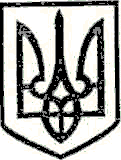 УКРАЇНАМАРКІВСЬКА РАЙОННА ДЕРЖАВНА АДМІНІСТРАЦІЯЛУГАНСЬКОЇ ОБЛАСТІР О З П О Р Я Д Ж Е Н Н Яголови районної державної адміністрації«21» грудня 2017 р.                               Марківка                                             № 375Про надання дозволу на розробку технічної документації із землеустрою щодо встановлення (відновлення) в натурі (на місцевості) меж земельної ділянки (сіножаті) у приватну власність гр. К… на території Просянської сільської радиКеруючись ст. ст. 25, 116, п. 16, 17 Перехідних положень Земельного кодексу України, ч. 2 ст. 19, ст. 119 Конституції України, Законом України «Про порядок виділення в натурі (на місцевості) земельних ділянок власникам земельних часток (паїв), ст. ст. 21, 38, 41 Закону України «Про місцеві державні адміністрації», Законом України «Про землеустрій», розглянувши заяву гр. К… про надання дозволу на розробку технічної документації із землеустрою щодо встановлення (відновлення) в натурі (на місцевості) меж земельної ділянки (сіножаті) у приватну власність для ведення товарного сільськогосподарського виробництва на території Просянської сільської ради:		1. Надати дозвіл на розробку технічної документації із землеустрою щодо встановлення (відновлення) в натурі (на місцевості) меж земельної ділянки (сіножаті), (пай № 510 площею 1,02 умовних кадастрових гектарів), (сертифікат ЛГ № 0054228,) у приватну власність гр. К… власнику земельної частки (пай) колишнього КСП «Кірова», розташованої за межами населеного пункту на території, яка за даними державного земельного кадастру враховується в Просянській сільській раді Марківського району Луганської області.		2. Рекомендувати гр. К…, власнику земельної частки (пай) колишнього КСП «Кірова» замовити та виготовити в землевпорядній організації, яка має ліцензію на проведення землевпорядних робіт, технічну документацію із землеустрою щодо встановлення (відновлення) в натурі (на місцевості) меж земельної ділянки (сіножаті), (пай № 510), у приватну власність для ведення товарного сільськогосподарського виробництва, розташованої за межами населеного пункту, на території, яка за даними державного земельного кадастру враховується в Просянській сільській раді Марківського району Луганської області.Перший заступник голови, в.о.голови райдержадміністрації			                                    С. М. Трубіцин